Асфальтирование внутри дворового проезда по адресу: Будапештская ул. д. 4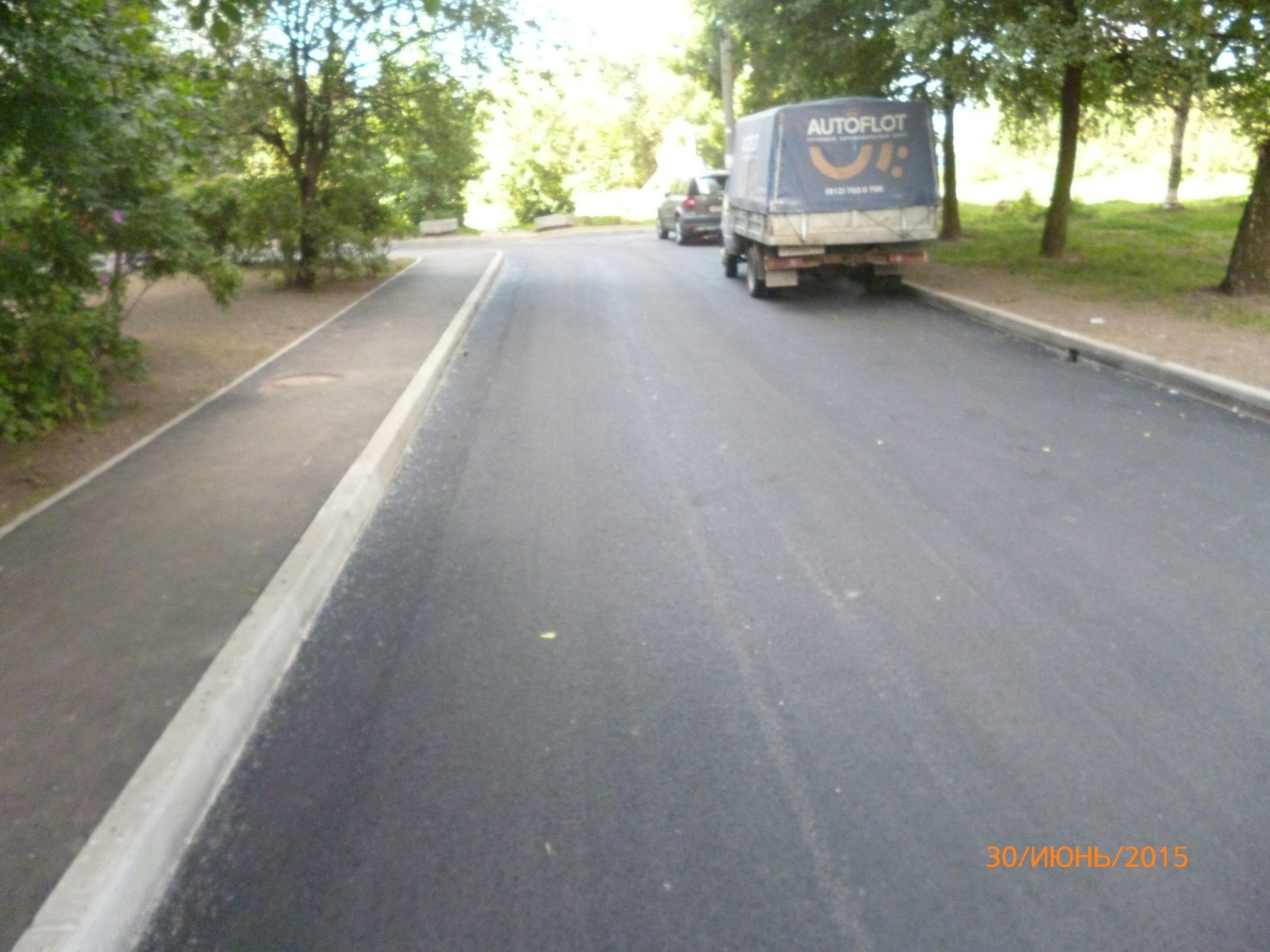 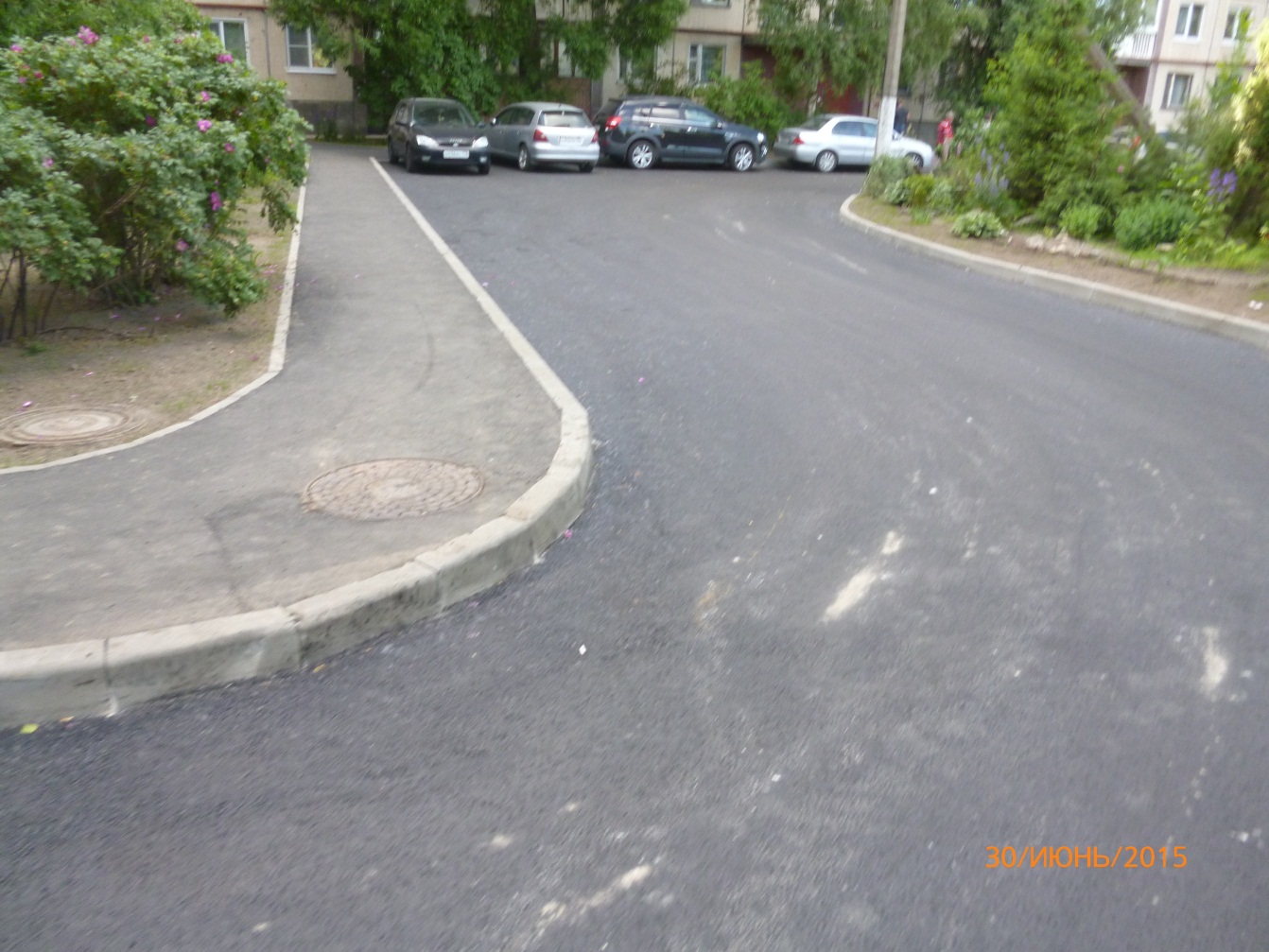 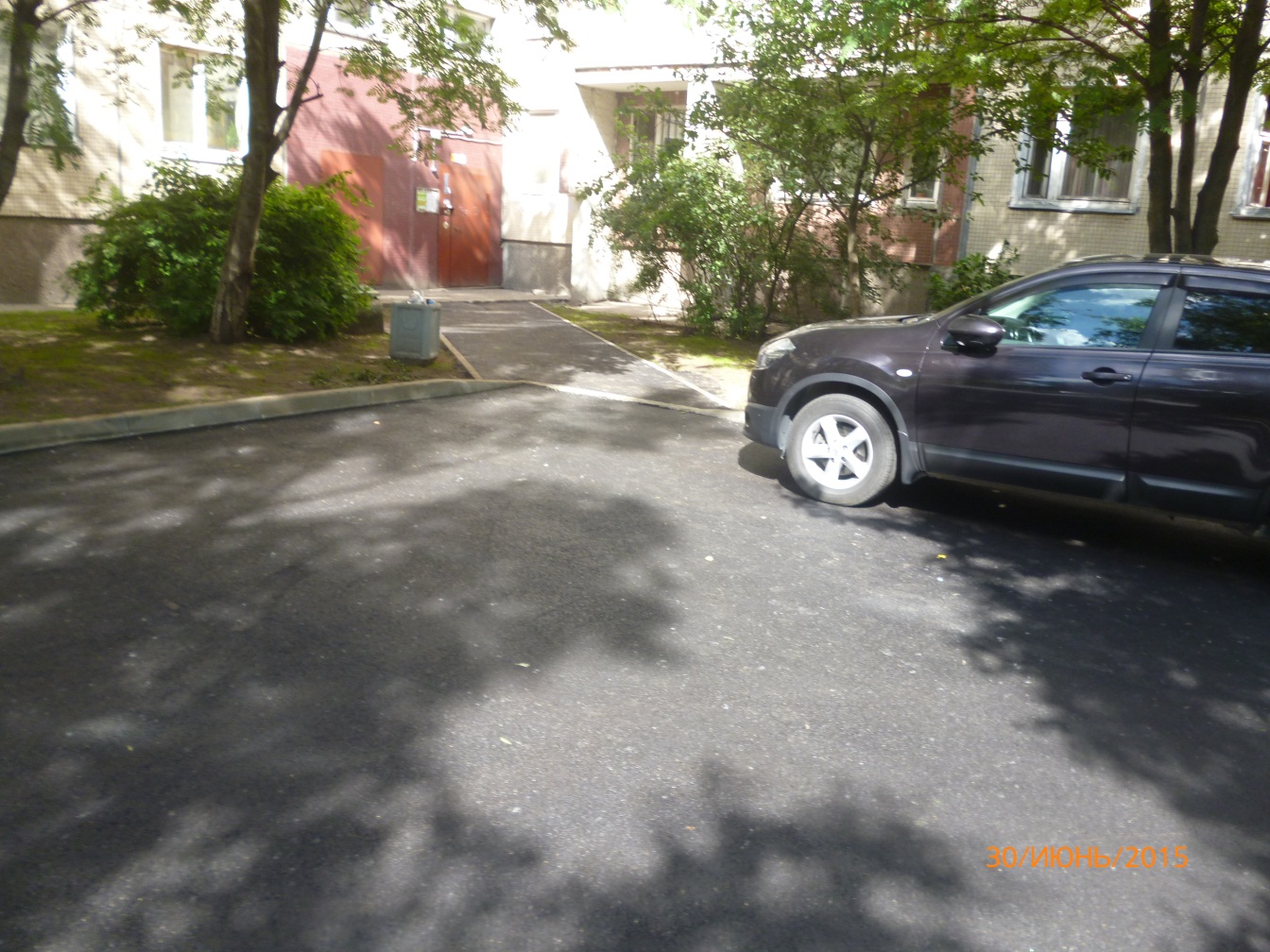 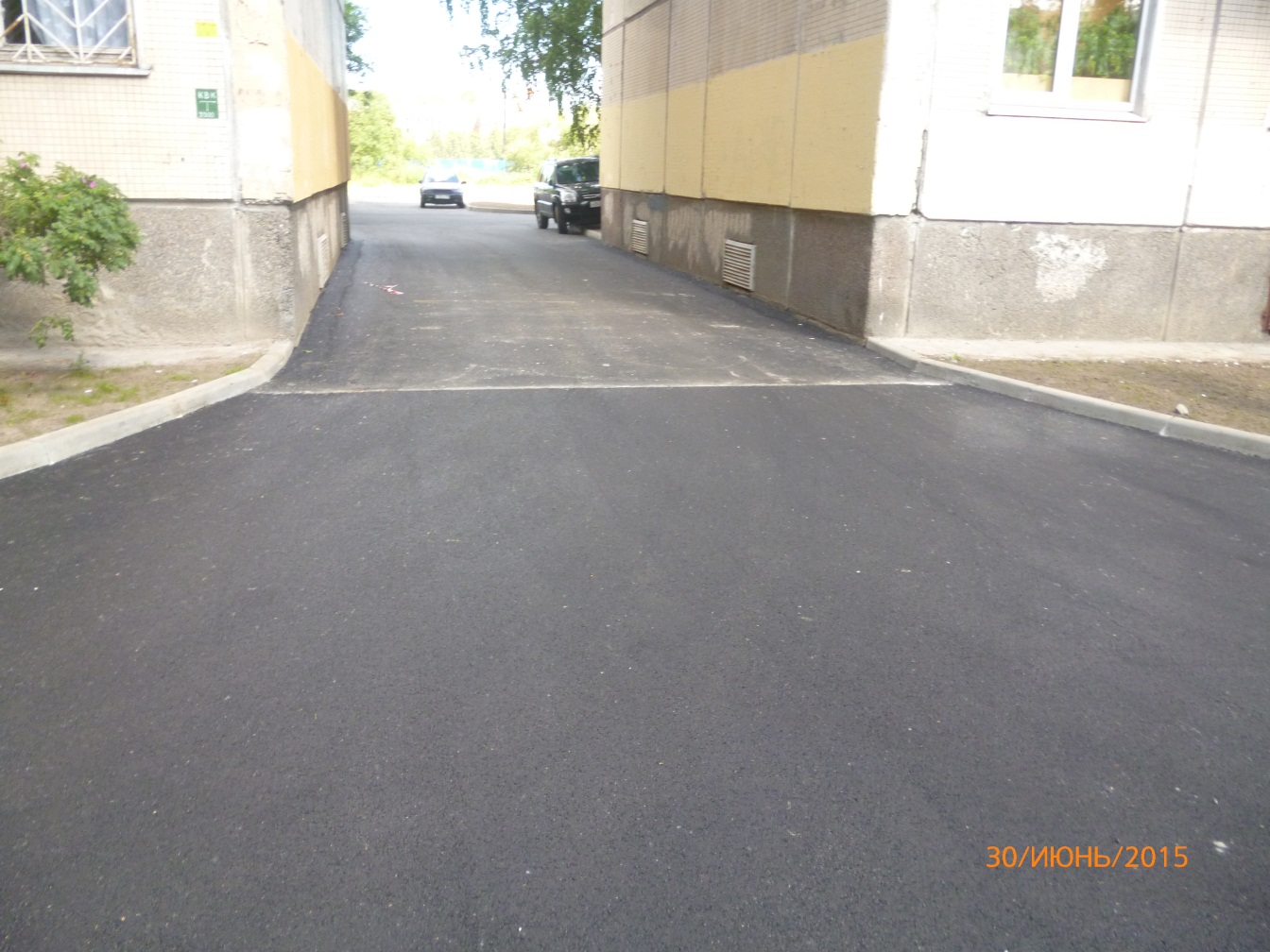 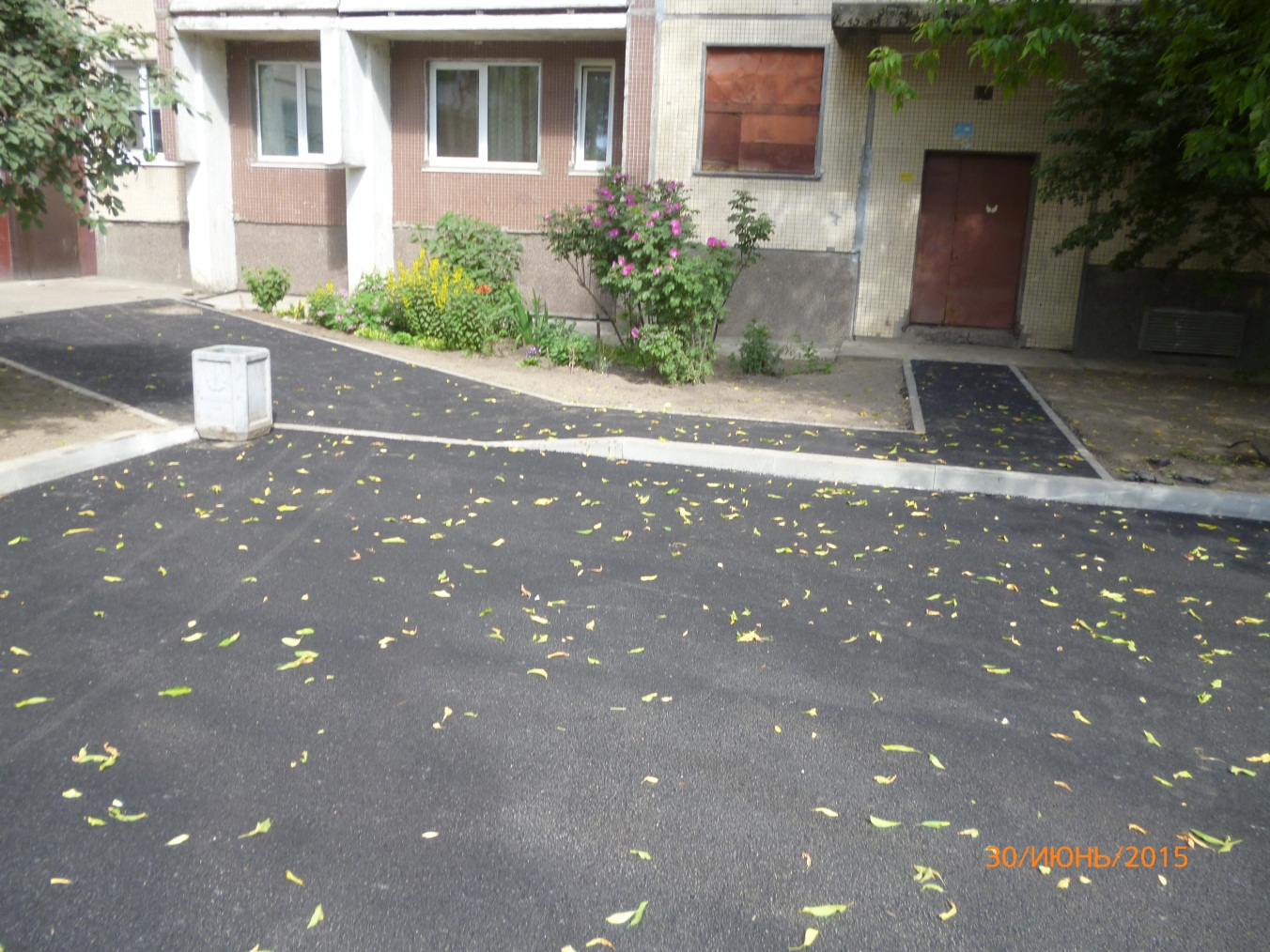 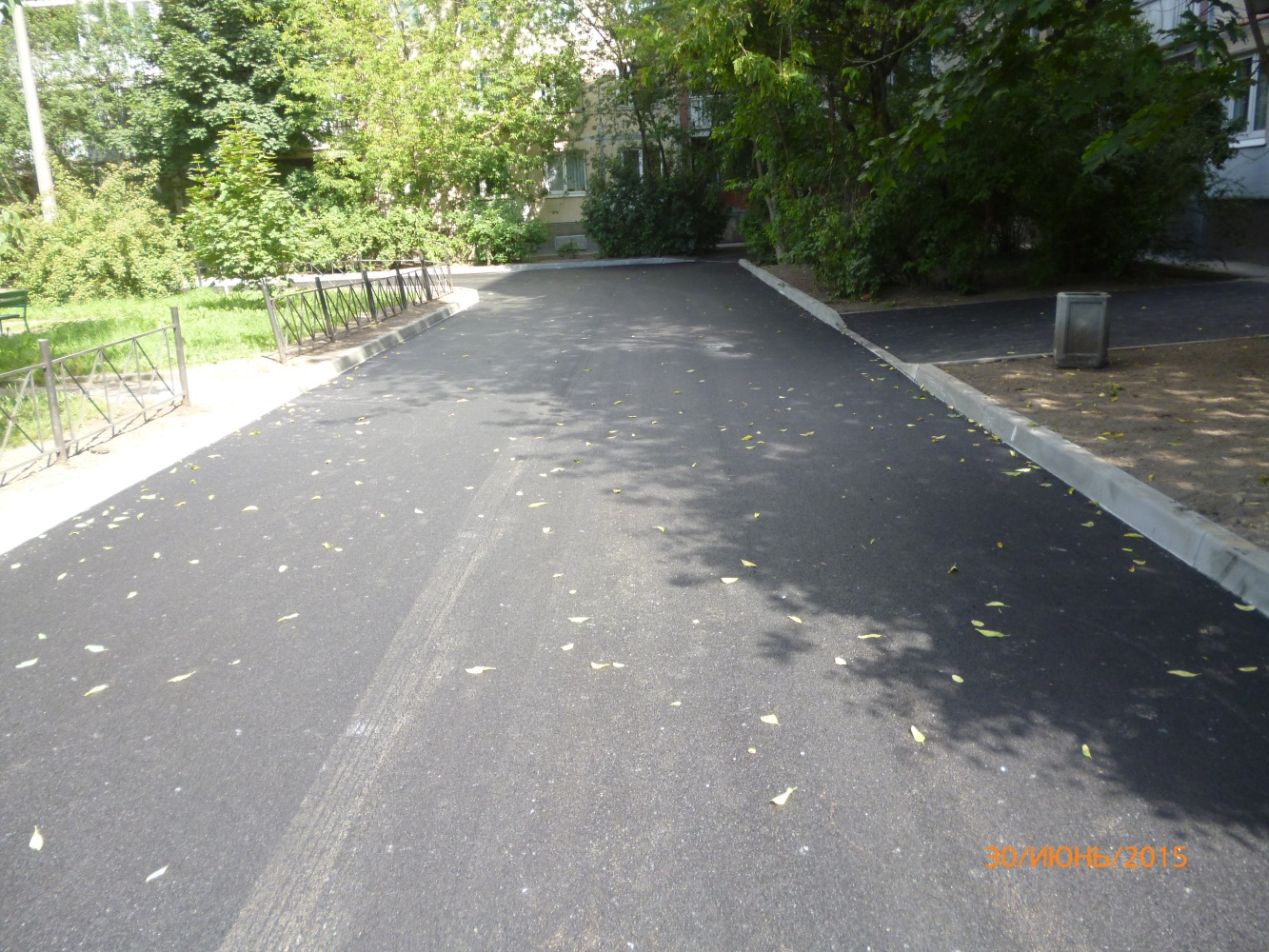 